Doświadczenie 1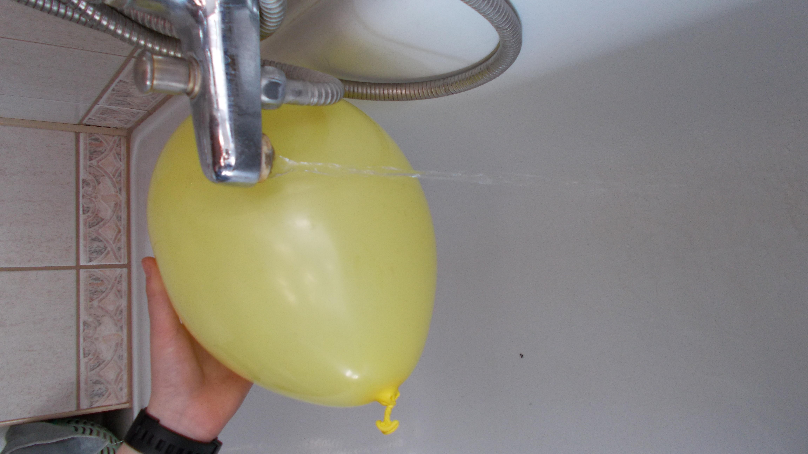  PRZYCIĄGANIE WODYDo wykonania doświadczenia użyłem:-nadmuchanego balona-włosów na mojej głowie-wody z kranuWykonanie:1.Odkręciłem kran z zimną wodą tak, aby płynęła cienką strużką.2.Potarłem włosy balonem, aby go naelektryzować.3.Naelektryzowaną stronę mojego balona przybliżyłem do strumienia wody i trzymałem go w takiej odległości, aby balon się nie zamoczył.4.Następnie balon włożyłem pod strumień wody, później wyjąłem go spod strumienia.5.Zamoczony balon ponownie zbliżyłem do strużki wody.6.Zakręciłem wodę w kranie.Obserwacje:W trakcie eksperymentu zauważyłem : 1.Balon, który był naelektryzowany i znajdował się blisko strumienia wody, przyciągał ją, jakby odginał.2. W przypadku zamoczenia balona, a później zbliżenia go do strumienia wody, nie zauważyłem przyciągania wody i wyginania strumienia.Wnioski z doświadczenia :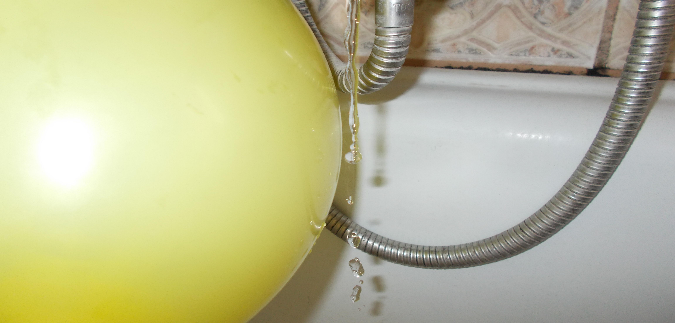 1.Balon  potarty o moje włosy naelektryzował się ujemnie, czyli  w skutek siły tarcia zgromadził się na nim dodatkowy  ujemny ładunek elektryczny.2. Balon przyciągał moje włosy jak i strumień wody.3. Pojawił się tu efekt związany z polarną budową wody, to znaczy, że w wodzie są ładunki dodatnie i ujemne, gdy do wody zbliżył się ujemnie naelektryzowany balon, wszystkie cząsteczki wody ustawiły się w jego stronę dodatnimi końcami i w wyniku tego były do niego przyciągane. 4. Woda która oblała balon zmyła z niego nadmierne ładunki elektryczne i balon stał się z powrotem elektrycznie neutralny, czego skutkiem był brak efektu przyciągania.Doświadczenie 2 część 1 Reakcja endoenergetyczna i egzoenergetycznaDo wykonania doświadczenia użyłem:-dwie puste plastikowe po 1,5 litra butelki z zakrętkami,-trzy łyżeczki kwasku cytrynowego ,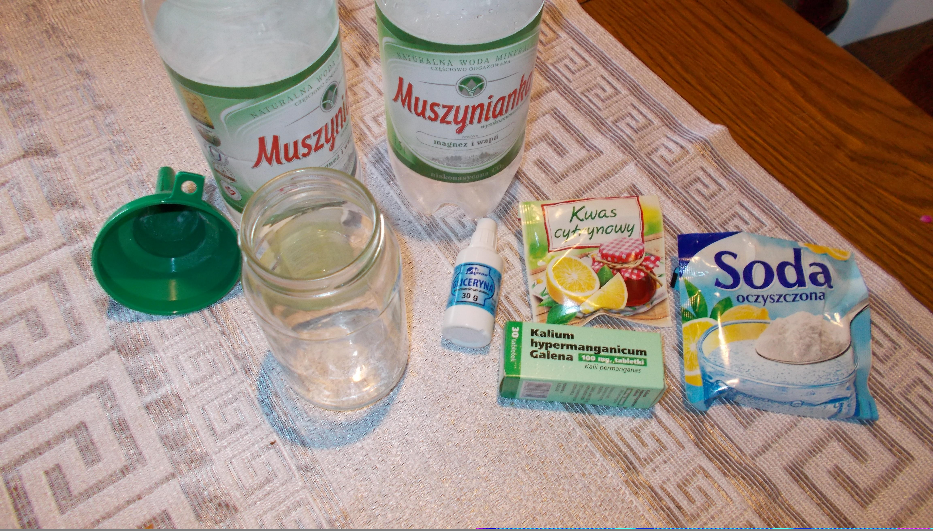 -pięć łyżeczek sody oczyszczonej, -letnią wodę, -lejek,-trzy szklanki po 250ml,-15 małych tabletek nadmanganianu potasu,-dwie łyżeczki gliceryny,-słoiczek,-łyżeczkę,-plastikowy pojemnik,-zegarek, -linijkę.Wykonanie:1. Do suchej butelki przez lejek wsypałem kwasek cytrynowy i sodę oczyszczoną.2. Następnie zgniotłem i zgiąłem butelkę.3.  Do drugiej butelki wlałem wodę z jednej ze szklanek, zakręciłem ją i odstawiłem.4. Do zgiętej i zgniecionej butelki również wlałem wodę z drugiej szklanki. Gdy roztwór zaczął się pienić, zakręciłem butelkę i potrząsnąłem nią.5. Po dwóch minutach sprawdziłem temperaturę butelki dotykając ją w miejscu, gdzie była ciecz.6. Porównałem temperaturę w obu cieczach.7. Powoli odkręciłem butelkę z mieszaniną  i wypuściłem zgromadzony w niej gaz.Obserwacje: 1. W butelce z kwaskiem cytrynowym i sodą temperatura obniżyła się.2. Dodatkowo zgnieciona butelka napompowała się, w skutek powstania dużej ilości gazu.Doświadczenie 2 część 2Wykonanie:Do słoiczka wlałem wodę z trzeciej szklanki.2.  Dla bezpieczeństwa, słoiczek umieściłem w plastikowym pojemniku.3. Do słoiczka z wodą wsypałem nadmanganian potasu i glicerynę, nie mieszałem roztworu.4. Odczekałem trzy minuty.5. Podniosłem słoiczek i dotknąłem jego dna.Obserwacje:1. Mieszanina pod wpływem nadmanganianu potasu zmieniła kolor na fioletowy.2. Dno słoiczka ogrzało się.Wnioski do eksperymentu, części 1:1.Procesy, które zaszły w butelce z sodą i kwaskiem pobrały ciepło z otoczenia, czyli z wody i dna butelki, zaszła tu reakcja endoenergetyczna.2.Butelka napompowała się ,bo w skutek reakcji roztworu kwasku i sody powstało dużo dwutlenku węgla.Wnioski do eksperymentu części 2. 1. W reakcji tej powstało ciepło, które zostało przekazane z mieszaniny do otoczenia, czyli do wody i dna słoika.	2. Zaszła tu reakcja egzoenergetyczna.3. Obydwa doświadczenia związane były z dopływem cieczy.Doświadczenie 3MakulaturaDo wykonania doświadczenia użyłem :- 4 kartki z zeszytu A5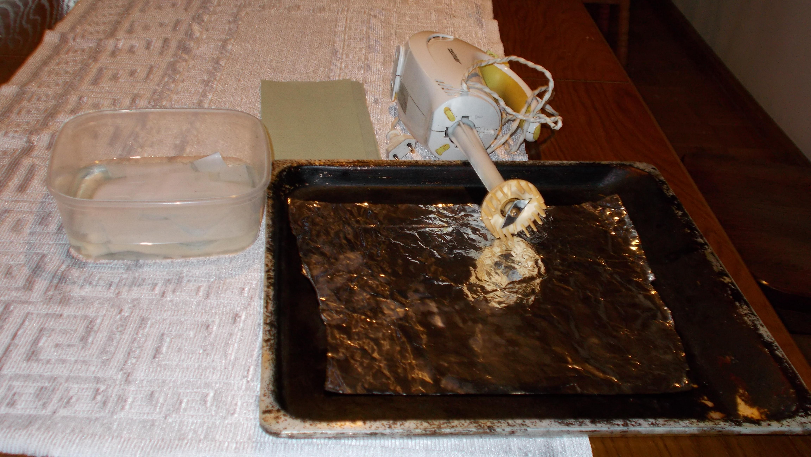 -piekarnik i blachę-arkusz foli aluminiowej A4-gorącą wodę-plastikowy pojemnik-blender-ręcznik papierowyWykonanie:1. Kartki papieru porwałem na małe kawałki i wsypałem do plastikowego pojemnika.2. Zalałem gorącą wodą tak, aby przykryły cały papier.3. Miskę z namoczonym papierem odstawiłem na 8 godzin.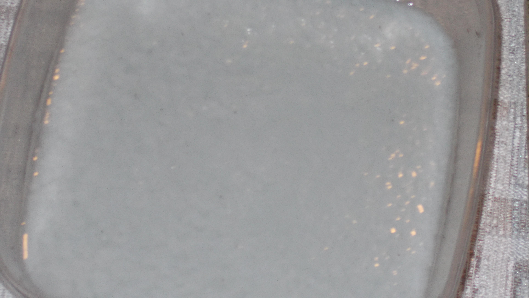 4. Zblendowałem mokre papiery z wodą i uzyskałem masę papierową. 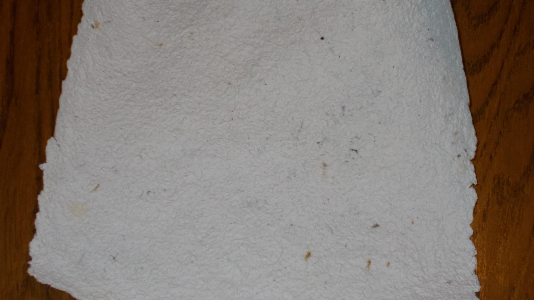 5. Arkusz folii aluminiowej położyłem na blachę z piekarnika.6. Pusty piekarnik nagrzałem do 100 stopni Celsjusza.7. Na folię wylałem zmiksowaną masę papierową i rozprowadziłem ją równomiernie. 8. Nadmiar wody delikatnie zebrałem ręcznikiem papierowym.9. Blachę z masą papierową włożyłem do nagrzanego piekarnika i suszyłem przez godzinę. 10. Gdy blacha wyschła, zdjąłem  folię z suchym papierem.11. Oderwałem folię od otrzymanego kawałka papieru.Obserwacje: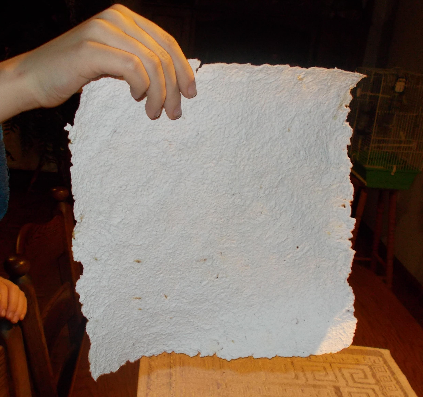 Papier, który powstał w wyniku mojego eksperymentu nie był idealnie biały, ani gładki, ale dość trwały.Wnioski: Zniszczone lub niepotrzebne kawałki papieru można poddać obróbce i ponownie go wykorzystać.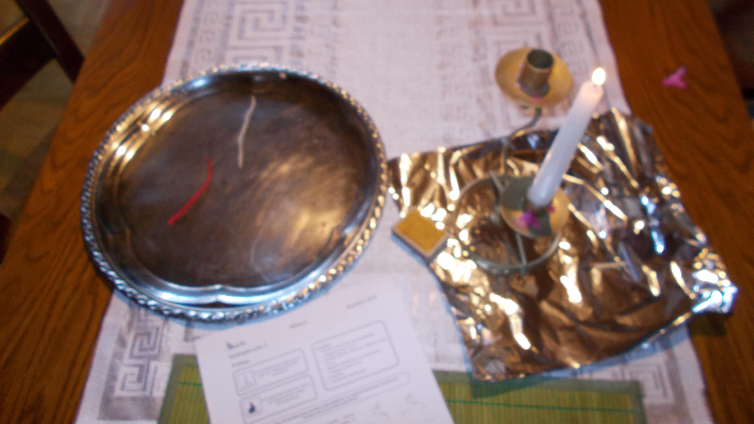 Doświadczenie 4  WłóknaDo wykonania doświadczenia użyłem: -Włóczkę bawełnianą o długości 10cm,-Włóczkę wełnianą o długości 10cm,-Nić syntetyczną o długości 10cm, -Świeczkę i zapałki. Wykonanie1. Świeczkę bezpiecznie ustawiłem na świeczniku.2.Włóczkę wełnianą bezpiecznie włożyłem do płomienia, by się zapaliła, szybko zdjąłem i zdmuchnąłem płomień z włóczki.3.Sprawdziłem, jaki zapach powstał po spaleniu włóczki.4.Dokładnie takie same czynności wykonałem z dwoma pozostałymi materiałami.Obserwacje:W wyniku sprawdzania zapachu powstałego w czasie spalania 3 różnych materiałów zaobserwowałem:1. Zapach podpalonej włóczki wełnianej jest podobny do zapachu spalonego włosa.2. Spalona nić syntetyczna przypominała zapach spalonego plastiku. 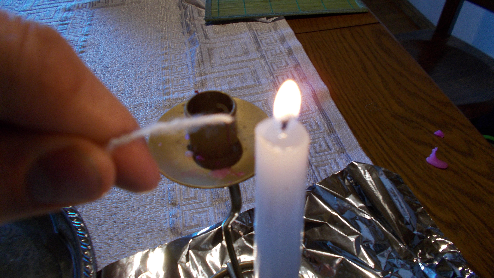 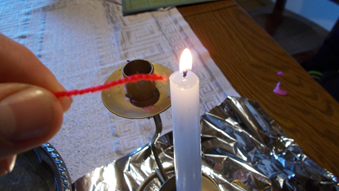 3. Spalona włóczka bawełniana przypominała zapach palonej kartki papieru lub knota świecy.Wnioski:	1. Ponieważ wełnę uzyskuje się z włosia zwierząt (wielbłądy, króliki, kozy, owce), wełna zbudowana jest z białek, a nieprzyjemny zapach związany jest z rozkładu cząsteczek budujących białka.2. Spalony syntetyk przypomina zapach spalonego plastiku, bo w sztucznych włóknach zamiast wełny czy jedwabiu używa się akrylu.3. Bawełna jak i papier są pochodzenia roślinnego, ich najważniejszym składnikiem, który buduje ściany komórkowe jest celuloza.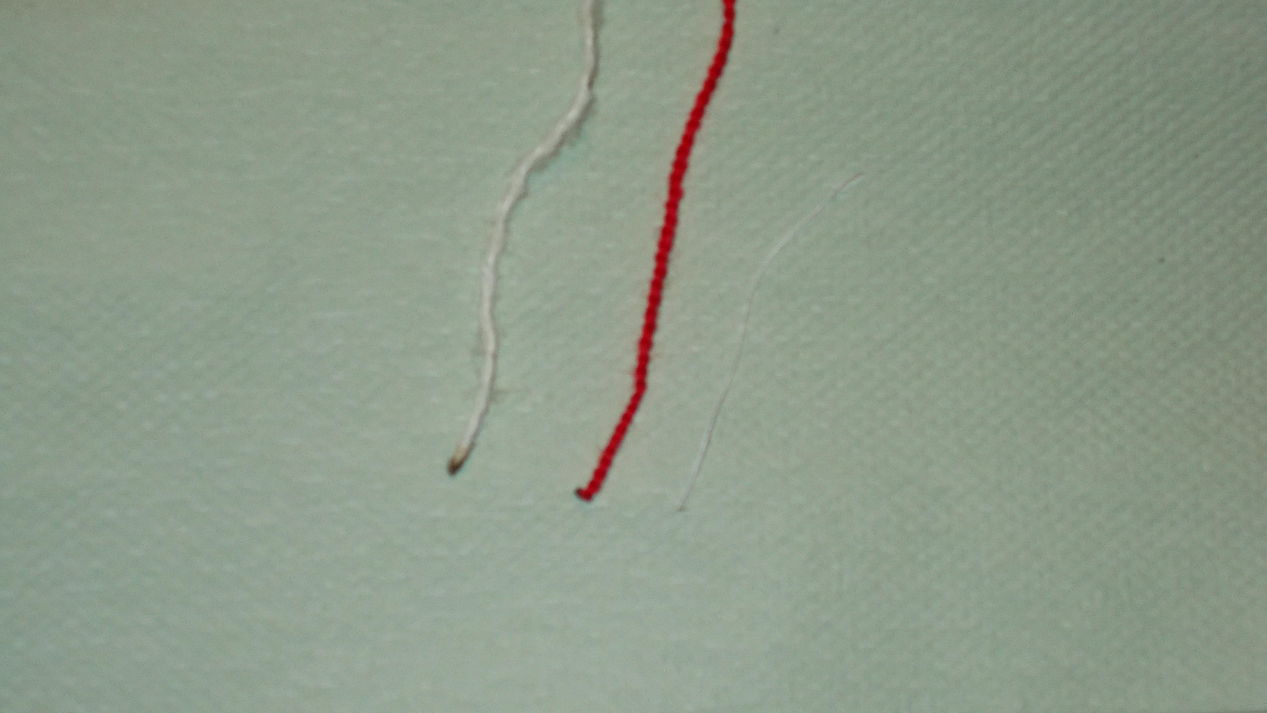 Doświadczenia przygotował i przeprowadził Szymon SadzaKlasa 6c